KATA PENGANTAR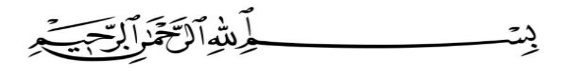 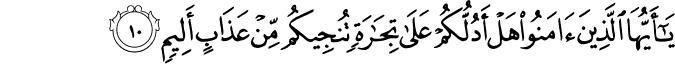 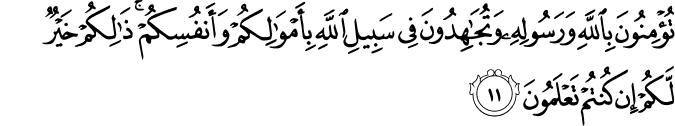 Artinya:Hai orang-orang yang beriman, sukakah kamu Aku tunjukkan suatu perniagaan yang dapat menyelamatkan kamu dari azab yang pedih?(10). (Yaitu) kamu beriman kepada Allah dan Rasul-Nya dan berjihad dijalan Allah dengan harta dan jiwamu. Itulah yang lebih baik bagi kamu jika kamu mengetahuinya(11) (Ash-Shaff : 10-11).Puji syukur penulis ucapkan kehadirat Tuhan Yang Maha Esa karena berkat Rahmat dan hidayah-Nya dapat menyelesaikan skripsi ini dengan judul “Pengaruh Model Pembelajaran Kooperatif Tipe Think Pair Share  Terhadap Minat dan Hasil Belajar Matematika Siswa SMP.” Skripsi ini disusun untuk memenuhi salah satu syarat memperoleh  gelar Sarjana Pendidikan di Jurusan Pendidikan Matematika Ilmu Pengetahuan Alam Program Studi Pendidikan Matematika Universitas Muslim Nusantara Al Washliyah. Dalam penyusunan skripsi ini penulis mendapat bantuan dan bimbingan serta dukungan moril maupun material dari berbagai pihak, sehingga skripsi ini dapat penulis selesaikan. Oleh sebab itu, penulis mengucapkan terima kasih pada :Bapak H. Hardi Mulyono Surbakti, SE., MAP selaku Rektor Universitas Muslim Nusantara AlwashliyahBapak Drs. Samsul Bahri, M.Si selaku Dekan Fkip Universitas Muslim Nusantara Al WashliyahBapak Dr. Madyunus Salayan, M.Si selaku Ketua Program Studi Pendidikan Matematika Universitas Muslim Nusantara Al WashliyahBapak Dr. Madyunus Salayan, M.Si selaku Dosen Pembimbing I yang telah banyak membantu, membimbing dan memberikan ide-ide serta saran sehingga selesainya penulisan proposal iniIbu Amanda Syahri Nasution,S.Pd., M.Pd selaku Dosen pembimbing II yang telah banyak memberikan bimbingan dan memberikan saran sehingga penulis dapat menyelesaikan proposal iniAyahanda Suprapto dan Ibunda Suliyem orang tua penulis yang tersayang yang telah membimbing, memberi kasih sayang, dukungan, memberikan do’a dorongan moril dan material kepada penulis selama mengikuti pendidikan sampai dengan selesaiAdinda Sesilia dan adinda Chaya Safana selaku saudara kandung penulis yang menjadi sumber motivasi, dukungan, do’a dan dorongan kepada penulisNenek tersayang yang memberikan nasihat, motivasi dan arahan.Kepada sahabat-sahabat seperjuangan mahasiswa VII A pendidikan matematika.Sahabat-sahabat seperjuangan tersayang (Annisa Safriani, Artika Pratiwi, Nia Damayanti, Reka Anjani,)Penulis telah berupaya  semaksimal mungkin dalam menyelesaikan skripsi ini. Namun penulis menyadari masih banyak kelemahan dari segi isi maupun tata bahasa, untuk itu penulis mengharapkan saran dan kritik yang bersifat membangun dari pembaca demi kesempurnaan skripsi ini. Kiranya skripsi ini bermanfaat dalam memperkaya khasanah ilmu pendidikan.						Medan,    Juni  2020						Penulis						Silvi Puspita Dewi						NPM.161114027